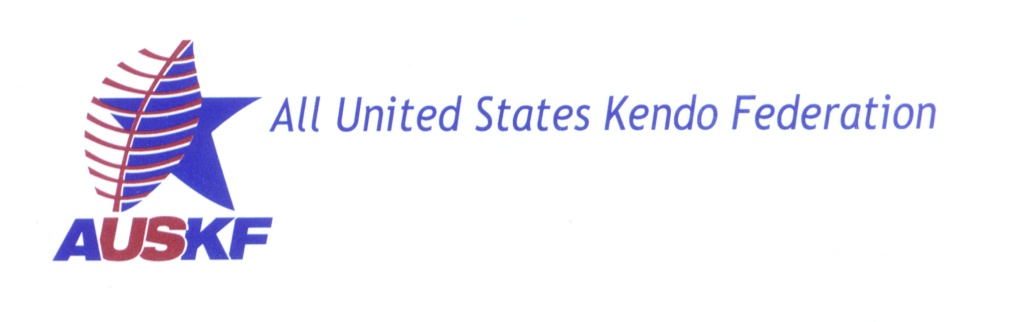                  AUSKF Kendo Promotion ExaminationApril 19, 2020Location: Colorado Finest High School of Choice, 300 W. Chenago, Englewood, CO 80110.Nearest Airport: DEN (Denver International Aiport, Colorado)Date:  Sunday, April 19, 2020		11:45 pm - 12:45pm	Registration 	1:00 pm -  4:00 pm	Test 5 Dan & above, Shogo Fees:** Application Deadline:  Friday, April 3, 2020   (All the applications and payments must be received by the deadline)  NO EXCEPTIONS. We are accepting all applications online.  (Please do not mail the documents to my physical address.)    Please use the website below to access the application form. http://www.auskf.org/docs/Kendo5to6ApplicationDanForm.htmAll payments to be made online.   If you have any problem making online payment, please contact us by email: promotion@auskf.org    All fees are NON-REFUNDABLE nor transferable. You need to pay only for the examination on application.   Those who passed the test must pay the menjo fee ASAP, within 2 weeks using PayPal.com: payment@auskf.org .  (By the end of May 3, 2020) Failure to do so may result in cancellation of your new rank.  Recommended Hotels nearby
Garden Inn Denver South Park Meadows, 9290 Meridian Blvd, Englewood, CO 80112. The rooms will be $89 a night.  No shuttle is provided to and from the airport nor the shinsa venue. Here is the link for the hotel rervation,  https://hiltongardeninn.hilton.com/en/gi/groups/personalized/D/DENDSGI-AUSKF-20200418/index.jhtml?WT.mc_id=POG     Individuals have until March 18, 2020 to make reservations  If you have any question, please contact us by Email:  promotion@auskf.org Sincerely,Michio KajitaniVP P&E, AUSKF5 Dan6 Dan7 DanRenshiKyoshiTesting Fee$100$120$150$120$150Non-Refundable, Non-transferable Menjo Fee$150$200$300$300$500Pay within 14 days from exam date